EROSIONI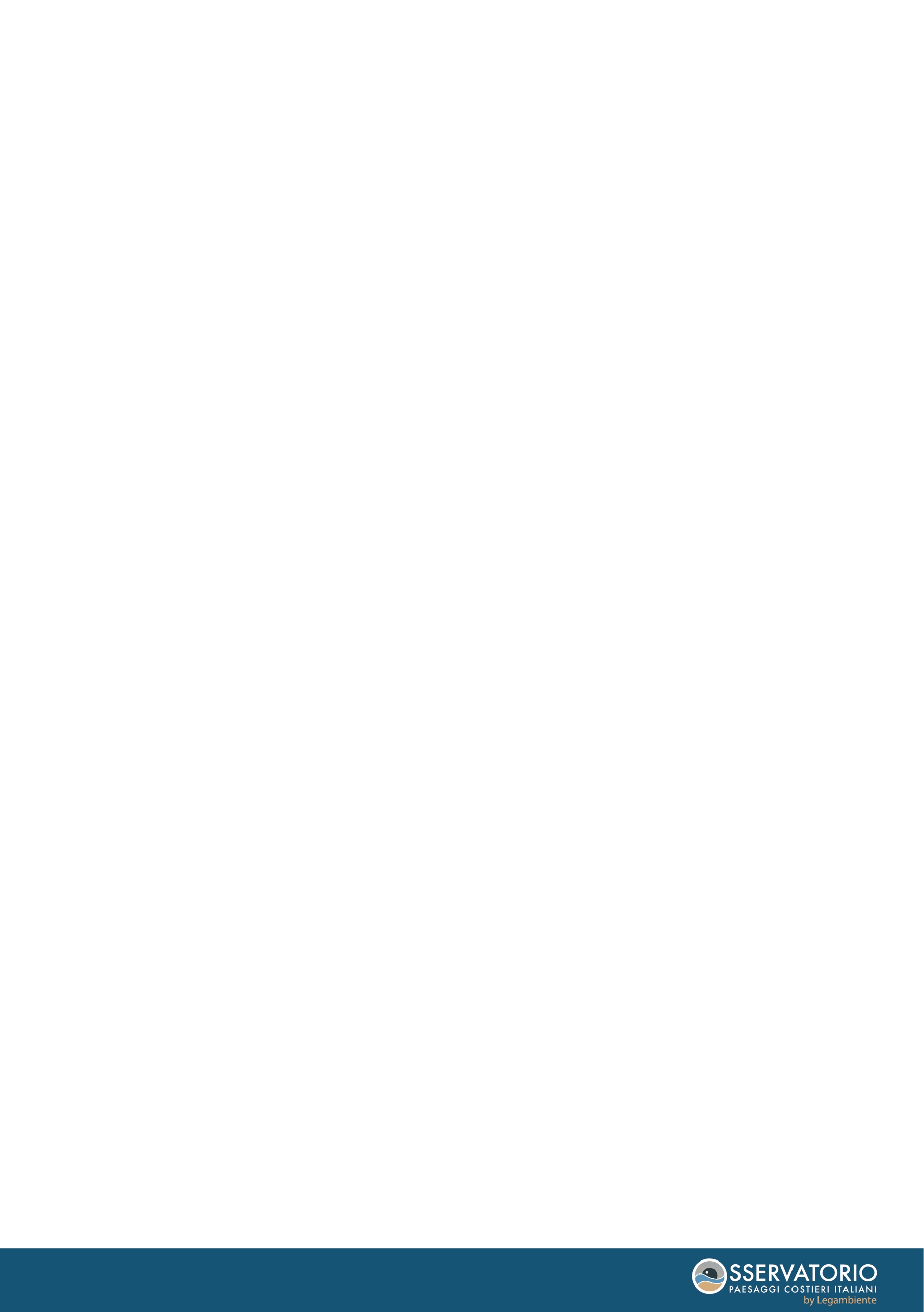 Concorso fotograficoPromosso daOSSERVATORIO PAESAGGI COSTIERI ITALIANI Legambiente OnlusSCHEDA DI PARTECIPAZIONENome_Cognome_Nato/a il_Nato/a a_Residente a_Numero documento di identità_Indirizzo e-mail_Numero di telefono_Numero foto presentate_ (sono ammesse un max di 5 foto)________________________________________________________________________________________INFORMAZIONI DELLE FOTO CANDIDATEScatto fotografico 1Titolo dello scatto_Luogo_ (indicare possibilmente la posizione locale, comune e provincia)Data dello scatto_ (indicare almeno il mese e l’anno)Descrizione_ (presentare un testo di descrizione della foto, max 800 battute spazi inclusi)Scatto fotografico 2Titolo dello scatto_Luogo_ (indicare possibilmente la posizione locale, comune e provincia)Data dello scatto_ (indicare almeno l’anno e il mese)Descrizione_ (presentare un testo di descrizione della foto, max 800 battute spazi inclusi)Scatto fotografico 3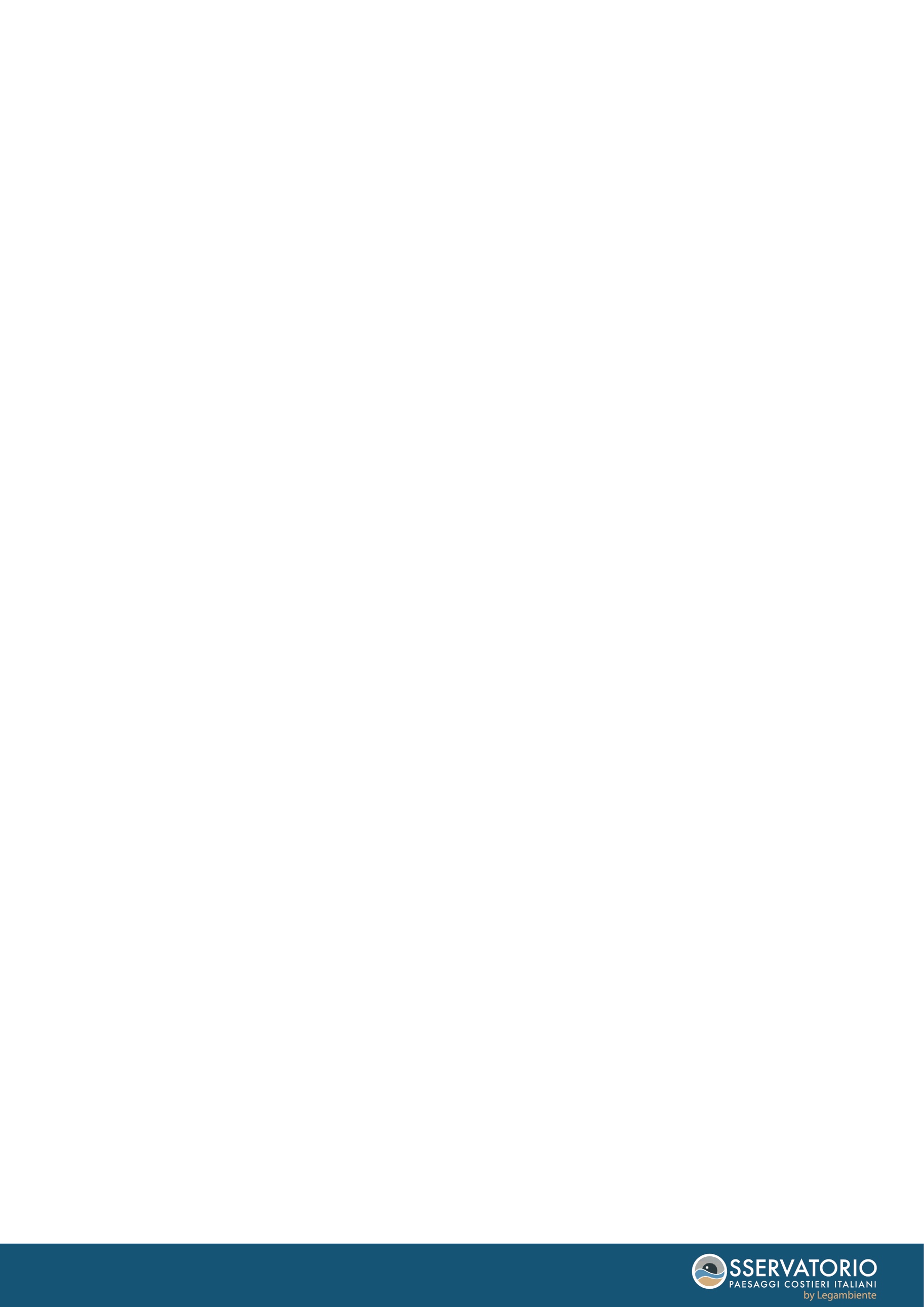 Titolo dello scatto_Luogo_ (indicare possibilmente la posizione locale, comune e provincia)Data dello scatto_ (indicare almeno l’anno e il mese)Descrizione_ (presentare un testo di descrizione della foto, max 800 battute spazi inclusi)Scatto fotografico 4Titolo dello scatto_Luogo_ (indicare possibilmente la posizione locale, comune e provincia)Data dello scatto_ (indicare almeno l’anno e il mese)Descrizione_ (presentare un testo di descrizione della foto, max 800 battute spazi inclusi)Scatto fotografico 5Titolo dello scatto_Luogo_ (indicare possibilmente la posizione locale, comune e provincia)Data dello scatto_ (indicare almeno l’anno e il mese)Descrizione_ (presentare un testo di descrizione della foto, max 800 battute spazi inclusi)INDICAZIONI PER LA CONSEGNAAllegare questo documento alla mail di consegna, in formato .doc e .pdf.Allegare le foto presentate al concorso in formato jpg a 300dpi, titolandole come da esempio: foto1_mario_rossi.jpg; foto2_mario_rossi.jpg….Trattamento dati personaliIl trattamento dei dati avviene nel rispetto di quanto stabilito dalla legge “tutela della persona e di altri soggetti rispetto al trattamento dei dati personali” (d.lgs 30.6.2003 n. 196), nota come legge sulla privacy.